Padbury PreschoolCovid Outbreak Contingency Plan – 24th February 2022  When should my child self-isolate or miss Preschool?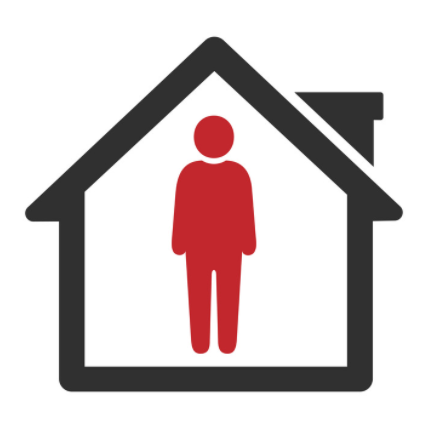 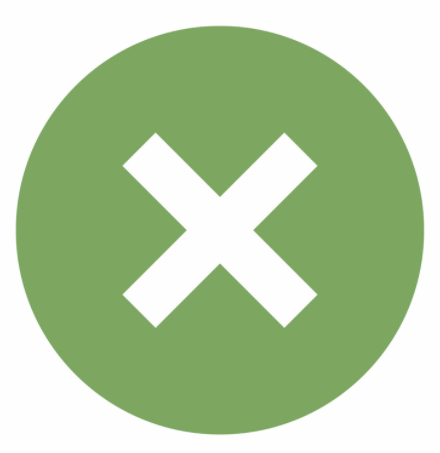 NOAll children should attend Preschool unless they are ill. When should my child self-isolate or miss Preschool?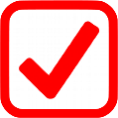 YESIf your child develops COVID symptoms they should stay at home and should book a PCR test, NOT a Lateral Flow test.If your child develops Covid symptoms at preschool, they will be sent home and you should book them a PCR test immediately. If your child tests positive for Covid, they will be requested by Preschool to self-isolate for up to a maximum of 10 days. When to stop self-isolating:Staff and children isolating with COVID-19 have the option to reduce their isolation period if they test negative on both day 5 and day 6 and do not have a temperature.  If an individual is positive on day 5, then a negative test is required on day 6 and day 7 to release from isolation. The first test must be taken no earlier than day 5 of the self-isolation period, and the second must be taken the following day. On day 11 the child or member of staff can return to Preschool.When to keep self-isolating after 10 daysIf you have a high temperature after the 10 days, or are feeling unwell, keep self-isolating and seek medical advice.CommunityCovid RiskDescriptionActions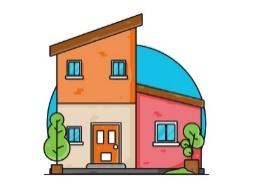 Low Community Transmission. No Pre school Cases.There have been no cases of Covid within Preschool for 10 school days.Cases of Covid locally are low and/ or stable.Hospitalisation/ Deaths due to Covid nationally are low.No Covid measures are necessary beyond:Reminding children of good hand-hygiene. Ensuring good ventilation encouraged where practical.Request children/staff to stay at home if they have Covid-19 symptoms and positive test results.Staff may choose to continue to test themselves using Lateral Flow Tests twice weekly but this is optional.From 24 February, face coverings are no longer advised for pupils, staff and visitors in communal areas. Again, depending on the Covid-19 cases in the preschool, this may change as the number of Covid-19 cases rises or falls.Gatherings in Preschool return to normal.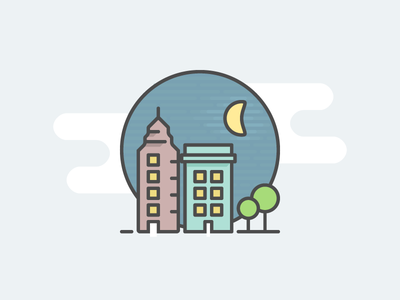 Rapidly Rising Community Transmission No current Covid cases have been recorded at Preschool, but…Cases of Covid are rising rapidly in the community causing disruption to other local and Trust schools.Buckinghamshire Public Health / Public Health England issue warnings of expected local/ national infection wave.Ensure classroom windows are open during the day and handwashing is supervised.All visitors who plan to have face-to-face contact (<2m) with children or staff should consider taking a lateral flow test before they visit.All staff and visitors will wear a face covering in public/communal areas of the preschoolIncreased focus on cleaning regimesLarge indoor public performance audience numbers will be reduced, and face coverings worn.Gatherings in preschool are reduced. Face shields/coverings to be worn by staff with parents/public.Clinically Vulnerable staff meet with the manager (Rachel Biswell) to review their individual risk assessment & discuss additional protection (e.g., use of face coverings) 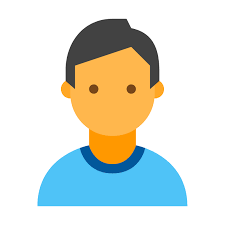 A single child tests PositiveA single child tests positive for Covid within the preschool.There are fewer than 5 cases in the setting. The child self-isolates as long as required. Remote learning will be provided if they are well enough to complete it.Windows open all day to allow for increased ventilation.Close contacts e.g. staff and children might choose to take a LFD test every day for 7 days. 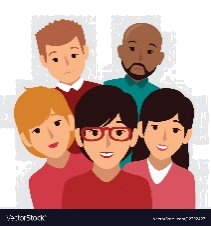 5 children or staff within the preschool test positive within 10 days of each other.There have been 5 cases of Covid within the preschool over 10 days which could mean that Covid is spreading within that group of children.As above for each positive case.The preschool will discuss the outbreak with Bucks Early Years and agree strengthening protective measures for 10 preschool days, including:Staggered starts/finishes and face coverings to be worn by parents on preschool groundsAdapting, limiting, or postponing indoor sporting events, clubs, trips, open days and performances. Introduce increased and enhanced cleaning focussing on touch points and any shared equipmentEncourage parents to use lateral flow test twice a week on their children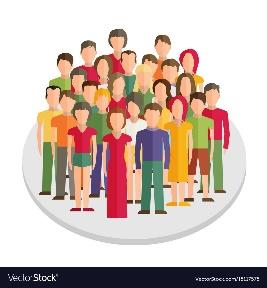 Covid cases continue to increase rapidly within a 10-day period.Despite the measures indicated above, Covid cases within the preschool continue to rise within a 10-day period with multiple children and staff affected, suggesting that Covid is spreading widely throughout the preschool.Further discussion with Bucks Early Years Team.Limiting or stopping all non-essential visitors to preschool.Daily lateral flow testing for preschool staff.Postponing all non-essential events. 